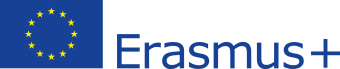 AgendaTCA - SKILLS AND JOBS MISMATCHSkopje 03-06.03.202003.03.2020 -TuesdayArrivals19:00 		Dinner20:30 		Welcome reception 04.03.2020 -Wednesday 09:00 – 09:20	Official opening 09:20 - 10:30 	Introduction and networking10:30 – 11:00 	Coffee break 11:00 – 12:30 	Brainstorming session: Drivers and Challenges of Skills and Jobs Mismatch (other titles Bridging the Gap between Labor and Education, A Rendezvous between Labor and Education)12:30 – 14:00 	Lunch break14:00 – 15:30 	Experts Panel  15:30 – 16:00 	Coffee break16:00 – 17:00 	Reflections of Day 119:00 		Dinner05.03.2020 - Thursday09:00 – 11:00 	Field visit 11:00 – 12:00 	Presentation of good practices 12:00 – 12:30	Erasmus+ tools and network presentation  12:30 – 14:00 	Lunch break14:00 – 15:30 	Design Solutions Workshop 15:30 – 16:00 	Reflections of Day 2 	 17:00 		Cultural visit and Dinner out06.03.2020 - Friday	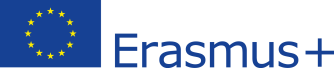 09:00 – 10:30 	World café - Erasmus+ and future program, exchange of ideas and networking   10:30 – 11:00 	Coffee break 11:00 – 12:30 	Suggestions for seminar follow up / Ideas for future collaboration and partnerships		Evaluation                   12:30 – 14:00 	Lunch break and departures